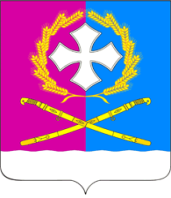 МУНИЦИПАЛЬНОЕ КАЗЕННОЕ УЧРЕЖДЕНИЕ «АДМИНИСТРАТИВНО-ХОЗЯЙСТВЕННЫЙ ЦЕНТР «ВОРОНЕЖСКИЙ»   ВОРОНЕЖСКОГО СЕЛЬСКОГО ПОСЕЛЕНИЯУСТЬ-ЛАБИНСКОГО РАЙОНАПРИКАЗот «25» декабря 2018 г                                                          № __40_- Пст. ВоронежскаяОб утверждении тарифа на водоснабжение с 01 января 2019 года ПРИКАЗЫВАЮ:           На основании приказа региональной энергетической комиссии- департамента цен и тарифов Краснодарского края от 12 декабря 2018года № 202/2018-вк «О внесении изменений в приказ региональной энергетической комиссии-департамента цен и тарифов Краснодарского края от 15.12.2016 №118/2016 – вк «Об установлении тарифов на питьевую воду»» 	1. Установить тариф на холодную воду ст. Воронежской для населения      31-67 руб./м32. Настоящее решение опубликовано в районной газете «Сельская новь»3. Решение вступает в силу с 01 января 2019 года.Директор МКУ «АХЦ» Воронежский» Воронежского сельского поселения Усть-Лабинского района                                                           Г.А.Пустовой